«Утверждаю»                                                     			«Утверждаю»Председатель                                                                  		ДиректорОО «Борисовская федерация                                           		ОДО «Фудокан»восточных единоборств»                                                 		Ю.В. КривовВ.В. Пашкевич                                                             		26 сентября 2017 г.__________26 сентября 2017 г._____________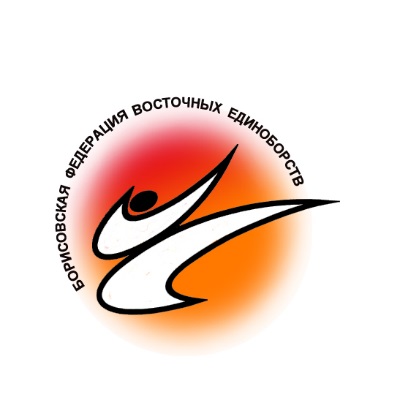 ПоложениеО проведении XV юбилейного традиционного открытого Первенства Общественной организации «Борисовская федерация восточных единоборств» по каратэ, посвященного дню основания ОДО «ФУДОКАН» под девизом: «Спорт против наркотиков» 16 декабря 2017 г., БорисовОрганизаторы:	ОО «Борисовская федерация восточных единоборств», ОДО «ФУДОКАН».Время и место проведения:16 декабря  2017 года, г. Борисов, ул. Чапаева, 47(здание ГУ «Борисовский физкультурно- оздоровительный центр»). Проезд автобусами от ж/д вокзала: №3а,11,10а, 11а.Мандатная комиссия состоится:     16 декабря 2017 г. с 8.00 до 10.00                                                                  по адресу:   г. Борисов, ул. Чапаева, 47.Предварительные заявки принимаются по e-mail:karatearsenal@mail.ru                                            karatebfwe@mail.ru  до 12 декабря 2017Цели и задачи: Популяризация и развитие спортивного каратэ в Республике Беларусь;Совершенствование мастерства спортсменов, тренеров и судей ОО «БФВЕ» и других организаций;  Отбор кандидатов в сборную команду г. Борисова для участия в Республиканских и международных соревнованиях 2017- 2018г.;Пропаганда здорового образа жизни среди детей и молодежи.Поддержание дружественных отношений между спортивными клубами и организациями;Руководство и судейство: общее руководство подготовкой и проведением соревнований осуществляется организационным комитетом (председатель В.В. Пашкевич). Непосредственное проведение соревнование возлагается на главную судейскую коллегию в составе:Главный судья:                   		А.П. МудрецовЗаместитель главного судьи:		В.В. ПашкевичГлавный секретарь:  			Н.В. ВдовенкоУчастники соревнований:к соревнования допускаются команды, своевременно предоставившую предварительную заявку до 12 декабря 2017 года и в мандатную комиссию именную заявку, заверенную врачом, а также документы, подтверждающие личность и возраст участников. Участники соревнований должны заблаговременно пройти надлежащий медицинский осмотр и иметь допуск врача к участию в соревновании. В противном случае, спортсмены (команды) не допускаются к участию в данном соревновании.Экипировка: спортсменов должна соответствовать действующим правилам WKF(9.1) (протекторы корпуса, а также протекторы стопы и голени до 12 лет рекомендуются). С 12 лет маски, грудные протекторы рекомендуются.Взвешивание может производиться выборочно. В случае превышения веса спортсмена более чем на 500 гр. - участник дисквалифицируется.Правила соревнований:Соревнования проводятся по действующим правилам WKF (9.1).Возраст спортсмена определяется датой проведения соревнований. Время поединка: категории до 10- 11 лет (включительно)- 1 мин, 12- 13 лет, 14- 15 лет- 1,5 мин, 16- 17 лет- 2 мин.Вся ответственность за состояние здоровья заявляемых спортсменов и их медицинский допуск к соревнованиям ложится на руководителя организации, тренера и представителя команды. Возрастные категории и разделы программы:Регламент соревнований: 16 декабря 2017г.8.00- 10.00- мандатная комиссия10.00- 10.30 совещание судей10.30- начало соревнований13.30- 14.00- Торжественное открытие соревнований19.00- награждение и закрытие соревнований.Судейская коллегия имеет право вносить изменения в программу соревнований, исходя из фактического количества спортсменов в категории, на основании поданных заявок.Финансирование: финансирование соревнований будет производиться за счет средств, предоставленных ОДО «Фудокан», ОО «БФВЕ» и добровольных взносов:                   20 BYN-в каждом индивидуальном разделе                   30 BYN- командное кумитэ (с команды).Награждение: победители и призеры награждаются медалями и дипломами соответствующих степеней. Самым юным спортсменам (категорий: 5, 6, 7 лет) будут вручены памятные дипломы участника соревнований. За первые места в командном кумитэ команды награждаются памятными кубками,  дипломами и медалями соответствующих степеней, за вторые и третьи места- дипломами и медалями .Три лучшие команды по итогам общекомандного зачета соревнований будут награждены памятными кубками и дипломами соответствующих степеней.ВНИМАНИЕ! 1.Каждая команда предоставляет  не  менее одного судьи для обслуживания соревнования.  Судьи обеспечиваются питанием на время турнира, работа судей оплачивается.2. Команда, не предоставившая своевременно предварительную заявку, к участию в турнире не допускается.3. Протест может быть подан только официальным представителем команды в установочном правилами порядке.Депозит за рассмотрение протеста 100 BYN.Адрес организаторов: 222520, г. Борисов, ул. Чапаева, 24а,Контактные телефоны:                        8-029-125-37-53  Мудрецов Александр Петрович                        8-029-627-49-15   Пашкевич Владимир Васильевич8-029-199-23-37  Вдовенко Наталья Владимировнаkaratearsenal@mail.rukaratebfwe@mail.ruПредварительная жеребьевка проводится на основании поданных предварительных заявок.НАСТОЯЩЕЕ ПОЛОЖЕНИЕ ЯВЛЯЕТСЯ ОФИЦИАЛЬНЫМ ПРИГЛАШЕНИЕМ НА СОРЕВНОВАНИЯ!Будем рады приветствовать друзей на борисовской земле! ЮНОШИЮНОШИДЕВУШКИДЕВУШКИИНДИВИДУАЛЬНОЕ КУМИТЭИНДИВИДУАЛЬНОЕ КУМИТЭИНДИВИДУАЛЬНОЕ КУМИТЭИНДИВИДУАЛЬНОЕ КУМИТЭВозрастВесовая категорияВозрастВесовая категория5 летАбс.6 летАбс.7 летАбс.7 летАбс.8- 9 лет-30 -35 +358- 9 лет-32  +3210- 11 лет-35 -40 +4010- 11 лет-37  +3712- 13 лет-40  -47  +4712- 13 лет-42  +4214- 15 лет-50  -57+5714- 15 лет-55  +5516- 17 лет-63  +6316- 17 лет-59  +59ИНДИВИДУАЛЬНОЕ КАТАИНДИВИДУАЛЬНОЕ КАТАИНДИВИДУАЛЬНОЕ КАТАИНДИВИДУАЛЬНОЕ КАТА8-9 лет8-9 лет10 - 11 лет10 - 11 лет8- 10 лет8- 10 лет12 - 13 лет12 - 13 летКОМАНДНОЕ КУМИТЭКОМАНДНОЕ КУМИТЭКОМАНДНОЕ КУМИТЭКОМАНДНОЕ КУМИТЭ8- 9 лет3 чел.8- 13 лет:1 чел. (8- 9 лет) + 1 чел. (10- 11 лет)+  1 чел (12- 13 лет)8- 13 лет:1 чел. (8- 9 лет) + 1 чел. (10- 11 лет)+  1 чел (12- 13 лет)10- 11 лет3 чел.8- 13 лет:1 чел. (8- 9 лет) + 1 чел. (10- 11 лет)+  1 чел (12- 13 лет)8- 13 лет:1 чел. (8- 9 лет) + 1 чел. (10- 11 лет)+  1 чел (12- 13 лет)12- 13 лет3 чел.8- 13 лет:1 чел. (8- 9 лет) + 1 чел. (10- 11 лет)+  1 чел (12- 13 лет)8- 13 лет:1 чел. (8- 9 лет) + 1 чел. (10- 11 лет)+  1 чел (12- 13 лет)